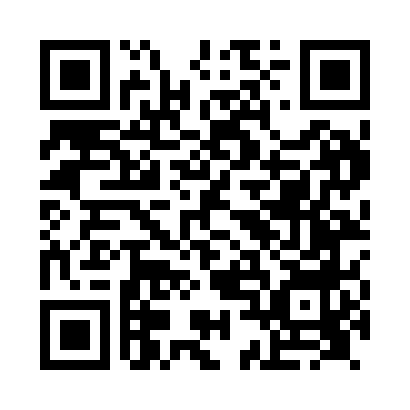 Prayer times for Leatherhead, Surrey, UKMon 1 Jul 2024 - Wed 31 Jul 2024High Latitude Method: Angle Based RulePrayer Calculation Method: Islamic Society of North AmericaAsar Calculation Method: HanafiPrayer times provided by https://www.salahtimes.comDateDayFajrSunriseDhuhrAsrMaghribIsha1Mon2:584:501:056:419:2011:132Tue2:584:511:056:419:2011:133Wed2:584:511:066:419:2011:124Thu2:594:521:066:409:1911:125Fri2:594:531:066:409:1911:126Sat3:004:541:066:409:1811:127Sun3:004:551:066:409:1711:128Mon3:014:561:066:409:1711:119Tue3:024:571:076:399:1611:1110Wed3:024:581:076:399:1511:1111Thu3:034:591:076:399:1411:1112Fri3:035:001:076:389:1411:1013Sat3:045:011:076:389:1311:1014Sun3:055:021:076:379:1211:0915Mon3:055:031:076:379:1111:0916Tue3:065:051:076:369:1011:0817Wed3:075:061:076:369:0911:0818Thu3:075:071:086:359:0711:0719Fri3:085:081:086:349:0611:0720Sat3:095:101:086:349:0511:0621Sun3:095:111:086:339:0411:0622Mon3:105:121:086:329:0311:0523Tue3:115:141:086:329:0111:0424Wed3:115:151:086:319:0011:0425Thu3:125:161:086:308:5911:0326Fri3:135:181:086:298:5711:0227Sat3:135:191:086:288:5611:0228Sun3:145:211:086:288:5411:0129Mon3:155:221:086:278:5311:0030Tue3:155:241:086:268:5110:5931Wed3:175:251:086:258:4910:56